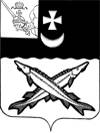 АДМИНИСТРАЦИЯ БЕЛОЗЕРСКОГО МУНИЦИПАЛЬНОГО ОКРУГА ВОЛОГОДСКОЙ ОБЛАСТИП О С Т А Н О В Л Е Н И ЕОт  27.05.2024 № 544В соответствии с постановлением Правительства Российской Федерации от 20.02.2024 № 190 «О внесении изменения в постановление Правительства Российской Федерации от 22 февраля 2020 г. № 203»ПОСТАНОВЛЯЮ:1. Внести в Порядок определения объема и условий предоставления субсидий на иные цели муниципальным бюджетным и автономным учреждениям, подведомственным администрации Белозерского муниципального округа утвержденный постановлением администрации Белозерского муниципального района от 28.12.2022 № 510 (далее - Порядок) изменение, дополнив раздел 3 Порядка пунктом 3.3 следующего содержания:«3.3. Мониторинг достижения значений результатов предоставления субсидии и событий, отражающих факт завершения соответствующего мероприятия по получению результата предоставления субсидии (контрольная точка), проводится Учредителем в порядке, установленном Министерством финансов Российской Федерации».2. Установить, что пункт 3.3 раздела 3 Порядка применяется, начиная с предоставления бюджетным и автономным учреждениям субсидий на иные цели в 2025 году.3. Настоящее постановление вступает в силу со дня подписания и подлежит размещению на официальном сайте Белозерского муниципального округа в информационно-телекоммуникационной сети «Интернет».                        Глава округа:                                                                 Д.А. СоловьевО внесении изменений в постановление администрации района от 28.12.2022 № 510